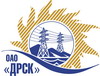 Открытое Акционерное Общество«Дальневосточная распределительная сетевая  компания»ПРОТОКОЛ ПЕРЕТОРЖКИСпособ и предмет закупки: открытый электронный запрос предложений: Комплектующие к опорам (ПЭС)» закупка № 777 раздел 1.2  ГКПЗ 2015Планируемая стоимость закупки в соответствии с ГКПЗ:  2 137 362,00 руб. без учета НДС.ПРИСУТСТВОВАЛИ: 3 члена постоянно действующей Закупочной комиссии 2-го уровня. ВОПРОСЫ ЗАСЕДАНИЯ ЗАКУПОЧНОЙ КОМИССИИ:В адрес Организатора закупки поступило три предложения на участие в  процедуре переторжки.Вскрытие конвертов было осуществлено в электронном сейфе Организатора закупки на Торговой площадке Системы B2B-ESV автоматически.Дата и время начала процедуры вскрытия конвертов с предложениями на участие в закупке: 15:00 часов благовещенского времени 02.04.2015 г Место проведения процедуры вскрытия конвертов с предложениями на участие в закупке: Торговая площадка Системы B2B-ESVОтветственный секретарь Закупочной комиссии 2 уровня  ОАО «ДРСК»                       		Т.В. ЧелышеваТехнический секретарь Закупочной комиссии 2 уровня  ОАО «ДРСК»                           	 Е.Ю. Коврижкина№ 351/МР-Пг. Благовещенск01 апреля 2015 г.№п/пНаименование Участника закупки и его адресОбщая цена заявки до переторжки, руб. без НДСОбщая цена заявки после переторжки, руб. без НДСООО «ТЭМЗ»г. Тула, Новомосковское шоссе, 381 730 871,00  не поступило2.ООО «ЛЭП металлоконструкции»г. Екатеринбург, у. Полевая, 761 735 516,55  1 294 836,063ООО «Системы и Сети»г. Благовещенск, ул. Шевченко 62 137 320,34  не поступило4ООО «Дорспецпроект»г. Новосибирск, ул. Гоголя, 15 1 388 562,71  1 380 088,145ООО «ЭнергоСнабСтрой»г. Москва, Филевская 2-ая, 71 733 812,00  1 659 314,00